ПРОЕКТР Е Ш Е Н И ЕСобрания депутатов муниципального образования«Себеусадское сельское поселение»№					от                        годаОб определении адреса для размещения информации о деятельности администрации муниципального образования «Себеусадское сельское поселение» в информационно – телекоммуникационной сети «Интернет»В соответствии с  Федеральным законом от 06 октября . № 131-ФЗ «Об общих принципах организации местного самоуправления в Российской Федерации», Уставом муниципального образования «Себеусадское сельское поселение», в целях исполнения Федерального закона от 09.02.2009 № 8 – ФЗ «Об обеспечении доступа к информации о деятельности государственных органов, органов местного самоуправления», Собрание депутатов муниципального образования «Себеусадское сельское поселение» РЕШАЕТ:Определить адрес для размещения информации о деятельности администрации муниципального образования «Себеусадское сельское поселение» в информационно – телекоммуникационной сети «Интернет»: https://vip.gov.mari.ru/morki/sebeusad/Pages/about.aspxНастоящее решение вступает в силу со дня его подписания.Контроль за исполнением настоящего решения возложить на постоянную комиссию по социальным вопросам и законности. Глава муниципального образования«Себеусадское сельское поселение»,Председатель Собрания депутатов                                   И.П.Владимирова   «Волаксола ялкундем» муниципальный образованийын депутатше- влакын  Погынжо425146,  Морко район, Волаксола ял Колхозный урем, 4 тел. (83635) 9-35-87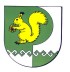 Собрание депутатовмуниципального образования«Себеусадское сельское поселение»425146, Моркинский район, д.Себеусад, ул.Колхозная, д.4 тел. (83635)9-35-87